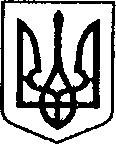 УКРАЇНАЧЕРНІГІВСЬКА ОБЛАСТЬН І Ж И Н С Ь К А    М І С Ь К А    Р А Д АВ И К О Н А В Ч И Й    К О М І Т Е ТР І Ш Е Н Н Явід 10 вересня 2020 р.		м. Ніжин		                                            № 312Про організацію та проведення на території Ніжинської міської об’єднаної територіальної громади чергового призову на строкову військову службу громадян України у жовтні - грудні 2020 рокуВідповідно до статей 36, 40, 42, 52, 53, 59, 73 Закону України «Про місцеве самоврядування в Україні», статей 15, 16, 43 Закону України «Про військовий обов’язок і військову службу», керуючись постановою Кабінету Міністрів України від 21.03.2002 р. № 352 «Про затвердження Положення про підготовку і проведення призову громадян України на строкову військову службу та прийняття призовників на військову службу за контрактом», Указом Президента України від 16 січня 2020 року № 13/2020 «Про звільнення в запас військовослужбовців строкової служби, строки проведення чергових призовів та чергові призови громадян України на строкову військову службу у 2020 році» з змінами внесеними Указом Президента України від 23 березня 2020 року №103/2020, наказом військового комісара Ніжинського об’єднаного міського територіального центру комплектування та соціальної підтримки від 31.08.2020 р. №148 «Про призов громадян на строкову військову службу у жовтні - грудні 2020 року», Регламентом виконавчого комітету Ніжинської міської ради Чернігівської області VII скликання, затвердженим рішенням виконавчого комітету Ніжинської міської ради від 11 серпня 2016 року №220 (із змінами), з метою забезпечення організованого призову громадян на строкову військову службу, військову службу за контрактом та своєчасної відправки призваних осіб до військових частин, виконавчий комітет Ніжинської міської ради Чернігівської області вирішив:1. Затвердити рекомендовані заходи по забезпеченню у жовтні - грудні 2020 року чергового призову громадян України на строкову військову службу, що додаються (Додаток 1 до рішення).2. Військовому комісару Ніжинського об’єднаного міського територіального центру комплектування та соціальної підтримки (далі Ніжинського ОМТЦК та СП) Якущенку В.М. у період з 01 жовтня по 31 грудня 2020 року організувати заходи з підготовки та проведення чергового призову на строкову військову службу юнаків 2002 року народження, яким у період чергового призову виповниться 18 років, а також громадян 1993 - 2001 років народження, які не мають, або втратили право на тимчасову відстрочку від призову на строкову службу.3. Рекомендувати керівникам підприємств, установ, організацій, навчальних закладів, незалежно від їх підпорядкування і форм власності, взяти під особистий контроль виконання вимог чинного законодавства України та нормативно-правових актів Генерального штабу Збройних Сил України щодо забезпечення призовників необхідними документами та забезпечення їх своєчасної явки на призовні комісії з метою відправки до місць несення служби. 4. Затвердити, на підставі статті 16 Закону України «Про військовий обов’язок і військову службу», персональний склад міських (основної та резервної) призовних комісій (Додаток 2 до рішення).5. Затвердити обов’язки голови міської призовної комісії (Додаток 3 до рішення).6. Затвердити орієнтовний графік роботи міських медичних та призовних комісій (Додаток 4 до рішення).7. Генеральному директору комунального некомерційного підприємства «Ніжинська центральна міська лікаря імені Миколи Галицького» (далі КНП «НЦМЛ ім. М.Галицького») Костирку О. М.:7.1. Забезпечити, відповідно до пункту 2 статті 43 Закону України «Про військовий обов’язок і військову службу», на час роботи призовної комісії, призовну дільницю Ніжинського ОМТЦК та СП необхідним медичним обладнанням, інструментами, інвентарем та автомобільним транспортом. Витребувати у встановленому порядку від Поліклініки КНП «НЦМЛ ім. М.Галицького» амбулаторні та диспансерні картки, а від усіх відділень лікарні, в тому числі диспансерні, списки осіб, які перебувають на обліках з приводу трахоми, туберкульозу, нервово - психічних, шкірно - венеричних та інших інфекційних захворювань, передати такі картки та списки осіб до Ніжинського ОМТЦК та СП не пізніше 15 вересня 2020 року.7.2. Провести заняття із завідуючими відділень КНП «НЦМЛ ім. М.Галицького» та керівниками диспансерних відділень щодо вивчення порядку проведення медичного обстеження призовників, оформлення актів обстеження стану здоров’я призовників і своєчасного їх подання до Ніжинського ОМТЦК  та СП, а також про порядок виконання заходів, затверджених цим рішенням.7.3. Забезпечити своєчасне амбулаторне та стаціонарне (у разі наявності випадків складної медичної патології) обстеження стану здоров’я призовників, передбачити для цього необхідну кількість ліжок у кожному відділенні КНП «НЦМЛ ім. М.Галицького».7.4. Забезпечити виділення для потреб рентген - кабінету необхідну кількість фотоплівки для проведення флюорографічного обстеження грудної клітини та інших необхідних рентгенологічних обстежень призовників та військовозобов’язаних запасу, які потребують медичної перекомісії, у період з 14 вересня по 31 грудня 2020 року.7.5. У встановленому законом порядку виділити 6 медичних сестер та 2 молодших медичних сестри для організації та забезпечення ефективної роботи лікарів медичної комісії.7.6. У встановленому законом порядку виділити (відрядити) на весь період підготовки та проведення заходів призову - з 14 вересня по 31 грудня 2020 року в розпорядження Ніжинського ОМТЦК та СП медичну сестру для ведення обліку призовників, які згідно рішення міської призовної комісії, направляються на додаткове медичне обстеження, для якісної і професійної підготовки медичної документації на призовників, які направляються в обласні медичні заклади, на обласну медичну комісію, на обласний збірний пункт для відправки у війська.8. Створити міські медичні комісії (основну та резервну) для медичного огляду і обстеження призовників, медичного освідчення (переосвідчення) військовозобов’язаних запасу на предмет їх придатності до військової служби та затвердити їх персональний склад (Додаток 5 до рішення). 9. Вказати керівникам житлово-експлуатаційних підприємств, керуючих компаній, об’єднань співвласників багатоквартирних будинків (далі ОСББ) на посилення їх персональної відповідальності за оповіщення призовників, які проживають на території обслуговування, а також необхідність організації дієвої взаємодії працівників цих підприємств, об’єднань з Ніжинським ОМТЦК та СП в частині вручення призовникам повісток про необхідність їх явки до територіального центру комплектування та соціальної підтримки.10. Рекомендувати начальникові Ніжинського відділу поліції головного управління Національної поліції в Чернігівській області Омельченку М.П.:10.1. У межах компетенції, визначеної Законом України «Про Національну поліцію», керуючись статтею 38 Закону України «Про військовий обов’язок і військову службу», статтею 68 Постанови Кабінету Міністрів України № 352 «Про затвердження положення про підготовку і проведення призову громадян України на строкову військову службу та прийняття призовників на військову службу за контрактом», організовувати та здійснювати за запитами Ніжинського ОМТЦК та СП, розшук, затримання і доставку до призовної дільниці громадян, які ухиляються від виконання військового обов’язку, які не прибули для проходження призовної комісії без поважних причин, направляти (у двотижневий термін) до Ніжинського ОМТЦК та СП відомості про випадки виявлення громадян, які не перебувають, але мають перебувати на військовому обліку, а також відомості про осіб, які отримали громадянство України і мають бути взяті на військовий облік.10.2. За погодженням з військовим комісаром Ніжинського ОМТЦК та СП виділяти наряд поліції для забезпечення охорони громадського порядку та забезпечення публічної безпеки, під час відправок призовників до Чернігівського обласного збірного пункту (згідно з графіками відправок призовників).10.3. Рекомендувати підрозділу досудового слідства Ніжинського ВП ГУ НП  в Чернігівській області в семиденний термін повідомляти Ніжинський ОМТЦК та СП про призовників, щодо яких відкриті кримінальні провадження та відносно яких триває досудове слідство.11. Створити при Ніжинському ОМТЦК та СП позаштатну міжвідомчу групу професійно - психологічного відбору для найбільш раціонального та ефективного розподілу осіб, які призиваються на строкову військову службу, військову службу за контрактом за військовими спеціальностями, проведення з призовниками заходів професійно - психологічного відбору, затвердити персональний склад такої групи (Додаток 6 до рішення).12. Створити при Ніжинському ОМТЦК та СП міжвідомчу оперативну групу для організації розшуку призовників, які ухиляються від проходження медичної та призовної комісій з метою відправки їх у війська (Додаток 7 до рішення).13. З метою виконання організаційних та практичних заходів, пов’язаних з призовом громадян на строкову військову службу, рекомендувати керівникам підприємств, що визначені Додатком 8 до цього рішення сприяти виділенню для потреб  Ніжинського ОМТЦК та СП автомобільного транспорту та/або паливно-мастильних матеріалів. 14. Рекомендувати керівникам підприємств, установ, закладів та організацій міста Ніжина, незалежно від форми власності виділяти за погодженням з територіальним центром комплектування та соціальної підтримки для потреб Ніжинського ОМТЦК та СП черговий автомобіль (за окремим графіком – у разі потреби), у порядку та спосіб, що не суперечать нормам чинного законодавства України.15. Створити міжвідомчу комісію для оперативної перевірки достовірності актів медичного обстеження призовників, наданих із лікувальних закладів, довідок про хворобу чи госпіталізацію, затвердити персональний склад такої комісії (Додаток 9 до рішення).16. Погодити перелік лікувально - профілактичних закладів, для проведення медичного обстеження і лікування призовників у період призову, а також після проведення призову – призовників, яким була надана відповідна відстрочка від призову на службу на період лікування (Додаток 10 до рішення).  17. Начальнику відділу з питань діловодства та роботи зі зверненнями громадян апарату виконавчого комітету Ніжинської міської ради Остапенко С.В., забезпечити доведення змісту цього рішення до відома виконавців та зацікавлених осіб, оприлюднити рішення (з додатками) шляхом розміщення на офіційному сайті Ніжинської міської ради протягом п’яти днів з дня його прийняття. 18. Контроль за виконанням цього рішення покласти на військового комісара Ніжинського ОМТЦК та СП підполковника Якущенка В.М., керуючого справами виконавчого комітету Ніжинської міської ради Колесника С.О., головного спеціаліста відділу з питань надзвичайних ситуацій, цивільного захисту населення, оборонної та мобілізаційної роботи виконавчого комітету Ніжинської міської ради Овчаренко І.Ю. відповідно до їх повноважень та компетенції кожного.Міський голова					   		А. ЛІННИКВІЗУЮТЬ:Військовий комісар Ніжинського ОМТЦК та СПпідполковник								В.  ЯКУЩЕНКОКеруючий справамивиконавчого комітетуНіжинської міської ради 						С. КОЛЕСНИКПерший заступник міського голови з питань діяльності виконавчих органівНіжинської міської ради						Г. ОЛІЙНИКТ.в.о. начальника відділу з питань НС, ЦЗН, оборонної та мобілізаційної роботи виконавчого комітету Ніжинської міської ради			А. ІВАНИЦЬКИЙНачальник відділуюридично - кадрового забезпеченняапарату виконавчого комітетуНіжинської міської ради  						В. ЛЕГАДодаток  1до рішення виконавчого комітетуНіжинської міської радивід «10» 09 2020 р. № 312РЕКОМЕНДОВАНІ ЗАХОДИпо забезпеченню чергового призову громадян1993 - 2002 років народження на строкову військову службудо Збройних Сил України у жовтні - грудні 2020 рокуВійськово - обліковим столам навчальних закладів м.Ніжина1. Начальникам військово – облікових столів Ніжинського державного університету ім. М.Гоголя, ВП НУБіП України «Ніжинський агротехнічний інституту», Ніжинського коледжу культури та мистецтв ім. М. Заньковецької, Ніжинського медичного коледжу, Ніжинського професійного аграрного ліцею Чернігівської області, загальноосвітніх шкіл міста подавати до Ніжинського ОМТЦК та СП інформацію про призовників, які відраховані або переведені на заочну форму навчання. Інформацію про відрахування студентів і учнів подавати у територіальний центр комплектування та соціальної підтримки не пізніше як у п’ятиденний термін  з моменту підписання наказу про відрахування.2. У період проведення призову, крім того, щоденно подавати до Ніжинського ОМТЦК та СП за телефонами  7-17-71, 7-18-21 інформацію про зміну сімейного стану, адреси місця проживання, або стан здоров’я призовників, які підлягають відправці у війська.3. Спільно з начальниками відділів кадрів, при розрахунку відрахованих учнів або студентів, які закінчили навчання, обов’язково перевіряти в обхідному листі наявність відповідної відмітки Ніжинського ОМТЦК та СП.4. При зарахуванні призовників на навчання до навчальних закладів, перевіряти наявність у них військово-облікових документів, відмітки територіального центру комплектування та соціальної підтримки про прийняття на облік, а при їх відсутності - направляти призовників до Ніжинського ОМТЦК та СП.5. Оповіщати призовників про явку до територіального центру комплектування та соціальної підтримки, представляти на розгляд призовної комісії документи на юнаків для надання їм відстрочки від призову для продовження навчання.Житлово-експлуатаційним підприємствам м.Ніжина1. Керівникам КП «Служба Єдиного Замовника», КП «Керуюча компанія «Північна», ТОВ «Комунальник», головам ОСББ визначити посадових осіб, відповідальних за оповіщення призовників про явку на призовну комісію Ніжинського ОМТЦК та СП і забезпечити їх прибуття для інструктивного заняття, що відбудеться 14 вересня 2020 року о 10 00 у приміщенні Ніжинського об’єднаного міського територіального центру комплектування та соціальної підтримки.2. Забезпечити своєчасне вручення повісток юнакам про явку на призовну комісію; корінці повісток, з особистим підписом призовника, надати у відділення призову Ніжинського ОМТЦК та СП протягом 5-ти діб від дати вручення таких повісток.3. Контролювати стан виконанням правил військового обліку та своєчасно повідомляти Ніжинський ОМТЦК та СП щодо осіб призовного віку, у яких сталися зміни у сімейному стані, зміни прізвища, а також про тих, які допускають порушення чинних правил військового обліку.Медичним закладам м. Ніжина1. Керівникам лікувально - профілактичних закладів Ніжинської міської ОТГ довести завідуючим відділеннями вимоги щодо першочергового обстеження і лікування призовників, згідно зі списками і направленнями, що подаються Ніжинським ОМТЦК та СП.2. Не допускати обстеження і лікування призовників без направлень територіального центру комплектування та соціальної підтримки (за винятком ургентних випадків), а також, у разі якщо у направленні вказаний інший лікувальний заклад. У випадку ургентного поступлення призовника до лікувального закладу, завідуючому відділенням цього ж дня негайно повідомити Ніжинський ОМТЦК та СП за телефонами 7-17-71, 7-18-21 прізвище, ім’я та по - батькові, рік народження, діагноз і термін лікування хворого.3. Звернути увагу всіх лікарів на те, що у випадку відсутності наявності місць і неможливості обстеження призовника в зазначеному лікувальному закладі, завідуючий відділенням на зворотному боці направлення вказує, коли призовнику буде надано місце для обстеження у лікарні. При цьому, запис підтверджується підписом завідуючого відділенням та відповідною печаткою.Ніжинському відділу поліції   ГУ НП в Чернігівській області, сектору ведення реєстру територіальної громади міста1. З метою забезпечення правопорядку, недопущення порушень на призовній дільниці  під час відправки призовників до обласного збірного пункту, призначати і виділяти у розпорядження військового комісара Ніжинського ОМТЦК та СП наряд поліції. 2. При отриманні санкціонованої міжрайонним прокурором постанови на розшук, затримання та примусову доставку призовника до територіального центру комплектування та соціальної підтримки, у межах компетенції та чинного законодавства організувати виконання необхідних пошукових та оперативно - слідчих заходів з метою винесення медичною та призовною комісіями м. Ніжина, в присутності даного громадянина, рішення про відношення його до військової служби.3. Рекомендувати начальнику сектору ведення реєстру територіальної громади міста з метою уникнення випадків вибуття в іншу місцевість громадян призовного віку та військовозобов’язаних запасу, реєстрацію даної категорії громадян за новим місцем проживання проводити у взаємодії з Ніжинським ОМТЦК та СП.Керуючий справами виконавчого комітетуНіжинської міської ради		       				С. КОЛЕСНИКДодаток  2до рішення виконавчого комітетуНіжинської міської радивід «10» 09 2020 р. № 312Основний складміської призовної комісії Резервний складміської призовної комісіїКеруючий справами виконавчого комітетуНіжинської міської ради		       				С. КОЛЕСНИКДодаток  3до рішення виконавчого комітетуНіжинської міської радивід «10» 09 2020 р. № 312Основні обов’язкиголови міської призовної  комісії  Разом з військовим комісаром та іншими посадовими особами Ніжинського ОМТЦК та СП, організовує роботу міської призовної комісії та здійснює керівництво нею. У межах компетенції та чинного законодавства, організовує і забезпечує виконання рішення виконавчого комітету Ніжинської міської ради щодо підготовки та проведення на території громади міста чергового призову громадян на строкову військову службу та військову службу за контрактом, у тому числі в частині виділення і обладнання приміщень призовної дільниці, забезпечення лікарським і технічним персоналом, автомобільним транспортом, сприяє виконанню покладених законом повноважень та обов’язків підприємствами, установами та закладами різних форм власності, навчальними і лікувально-профілактичними закладами, що здійснюють свою діяльність на території об’єднаної міської територіальної громади міста Ніжина. Затверджує обов’язки членів комісії. Сприяє організації роботи медичної комісії щодо медичного обстеження призовників. Організовує роботу членів призовної комісії з вивчення особових справ призовників, які підлягають проходженню призовної комісії. В день явки призовників організовує роботу призовної комісії щодо всебічного вивчення призовників та проведення їх медичного огляду. Заслуховує інформації членів комісії та лікаря, який організовує роботу медичного персоналу щодо медичного огляду призовників, їх морально-ділових якостей, особливостей професійно-психологічного відбору, сімейного стану та стану здоров’я призовників. Після всебічного вивчення особової справи і особистості призовника має право вносити пропозиції щодо прийняття комісією відповідного рішення. Дає доручення та вказівки щодо здійснення записів в обліковій картці призовника про рішення призовної комісії, прийняте більшістю голосів, оголошує його призовнику та передає особову справу секретареві комісії для занесення рішення в книгу протоколів. Підводить підсумки роботи комісії за день, звертає увагу членів призовної комісії і лікарів на помилки допущені в роботі і вживає заходи щодо їх усунення. Оголошує про дату і порядок проведення чергового засідання призовної комісії, дає вказівку чи доручення секретареві комісії про підготовку особових справ призовників, які заплановані до виклику на наступне засідання призовної комісії. У межах компетенції проводить співбесіди з призовниками, ставить завдання юнакам, які пройшли призовну комісію. Проводить розгляд заяв, скарг та пропозицій, що надійшли до призовної комісії з питань призову на строкову військову службу, звільнення чи надання відстрочки від такого призову. В разі відсутності голови комісії з поважних причин чи неможливості виконання ним обов’язків, виконання обов’язків голови комісії покладається на заступника голови комісії або одного з членів комісії у встановленому порядку.Керуючий справами виконавчого комітетуНіжинської міської ради		       				С. КОЛЕСНИКДодаток  4до рішення виконавчого комітетуНіжинської міської радивід «10» 09 2020 р. № 312Орієнтовний графік роботиНіжинської міської медичної та призовної  комісії  у період жовтень - грудень 2020 року Примітка: За дорученням, вказівкою голови призовної комісії, виданою ним у межах компетенції та чинного законодавства, можливе перенесення засідання комісії на інший день, а також призначення додаткового дня для проведення таких засідань виходячи з виробничої необхідності. Керуючий справами виконавчого комітетуНіжинської міської ради		       				С. КОЛЕСНИКДодаток  5до рішення виконавчого комітетуНіжинської міської радивід «10» 09 2020 р. № 312Основний склад Ніжинської міської медичної комісії:Резервний склад Ніжинської міської медичної комісії:Керуючий справами виконавчого комітетуНіжинської міської ради                                                             С. КОЛЕСНИКДодаток  6до рішення виконавчого комітетуНіжинської міської радивід «10» 09 2020 р. № 312Складпозаштатної міжвідомчої групи з питань професійно - психологічного відборуКеруючий справами виконавчого комітетуНіжинської міської ради 		       			          С. КОЛЕСНИКДодаток  7до рішення виконавчого комітетуНіжинської міської радивід «10» 09 2020 р. № 312Складоперативної групи для організації розшуку призовників,які ухиляються від проходження медичної та призовної комісії з метою відправки їх у військаКеруючий справами виконавчого комітетуНіжинської міської ради		       			       С. КОЛЕСНИКДодаток  8до рішення виконавчого комітетуНіжинської міської радивід «10» 09 2020 р. № 312Перелікпідприємств міста, яким рекомендовано сприяти Ніжинському ОМТЦК та СП у виділенні автомобільного транспорту та/або паливно-мастильних матеріалів для проведення чергового призову громадян на строкову військову службу у жовтня - грудні 2020 рокуКеруючий справами виконавчого комітетуНіжинської міської ради		  			       	С. КОЛЕСНИКДодаток  9до рішення виконавчого комітетуНіжинської міської радивід «10» 09 2020 р. № 312Складміжвідомчої комісії для оперативної перевірки достовірності актів медичного обстеження призовників, наданих із лікувальних закладів, довідок про хворобу чи госпіталізаціюКеруючий справами виконавчого комітетуНіжинської міської ради		      			       С. КОЛЕСНИКДодаток 10до рішення виконавчого комітетуНіжинської міської радивід «10» 09 2020 р. № 312Переліклікувально - профілактичних закладів для проведення медичного обстеження і лікування призовників у період призову, а також після проведення призову - призовників, яким була надана відповідна відстрочка від призову на службу на період лікуванняКеруючий справами виконавчого комітетуНіжинської міської ради	                                                        С. КОЛЕСНИКПояснювальна запискадо проекту рішення виконавчого комітету Ніжинської міської ради «Про організацію та проведення  на території Ніжинської міської об’єднаної територіальної громади чергового призову на строкову військову службу громадян України у жовтня - грудня 2020 року»1. Обґрунтування необхідності прийняття рішення.Відповідно до Закону України «Про військовий обов’язок і військову службу», Закону України «Про оборону України, Закону України «Про мобілізаційну підготовку та мобілізацію, положення про підготовку і проведення призову громадян України на строкову військову службу та прийняття призовників на військову службу за контрактом, затвердженим постановою Кабінету міністрів України від 21 березня 2002 року №352 (з змінами), порядку організації та ведення військового обліку призовників і військовозобов’язаних, затвердженим постановою Кабінету Міністрів України від 07 грудня 2016 року №921, на виконання Указу Президента України від 16 січня 2020 року №13/2020 «Про звільнення в запас військовослужбовців строкової служби, строки проведення чергових призовів та чергові призови громадян України на строкову військову службу у 2020 році» зі змінами внесеними Указом Президента України від 23 березні 2020 року №103/2020, та з метою своєчасного і якісного проведення у жовтні – грудні 2020 року призову громадян 1993 – 2002 років народження на строкову військову службу до Збройних сил України відділом з питань НС, ЦЗН, ОМР спільно з Ніжинським ОМТЦК та СП підготовлений даний проект рішення.2. Загальна характеристика та основні положення проекту.Проектом рішення передбачається організувати роботу призовної та медичної комісії, затвердження складу цих комісій, обов’язків голови призовної комісії, переліку медичних установ для обстеження і лікування хворих юнаків.Проект складається з 18 пунктів, 10-ти додатків та загальних положень.3. Стан нормативно-правової бази у даній сфері правового регулювання.Ст. 36 Закону України «Про місцеве самоврядування в Україні» визначає повноваження виконавчого комітету в галузі оборонної роботи, зокрема: «сприяння організації призову громадян на строкову військову службу та альтернативну (невійськову) службу, а також їх мобілізації, підготовці до служби в Збройних силах України…».Підставою для розгляду та схвалення даного проекту рішення також є статті 40, 42, 52, 53, 73 Закону України «Про місцеве самоврядування в Україні».4. Фінансово-економічне обґрунтування.Реалізація даного проекту рішення не передбачає видатків з міського бюджету.5. Прогноз соціально-економічних наслідків прийняття рішення.Основним результатом, якого планується досягти – виконати план призову юнаків 2002 року народження та старших, які не досягли 26-річного віку й не отримали відстрочок від призову до лав Збройних сил України в жовтні – грудні 2020 року.Керуючий справами виконавчого комітету Ніжинської міської ради	                                                  С. КОЛЕСНИКГолова комісіїКеруючий справами виконавчого комітетуНіжинської міської ради Колесник С.О.Заступник голови комісіїВійськовий комісар Ніжинського ОМТЦК та СПпідполковник Якущенко В.М.Члени комісіїЗавідувач хірургічним відділенням поліклініки КНП «Ніжинська ЦМЛ ім. М.Галицького», старший лікар медичної комісії Грицай Г.І.Члени комісіїЗаступник начальника ВП ГУ НП в Чернігівській областіпідполковник поліції Чепурний О.В.Члени комісіїНачальник управління освіти Ніжинської міської радиКрапив’янський С.М.Члени комісіїНачальник відділу соціальної роботи Ніжинського міського центру соціальних служб для сім’ї, дітей та молоді (психолог) Беспалий Л.С.Члени комісіїГоловний спеціаліст відділу з питань надзвичайних ситуацій, цивільного захисту населення, оборонної та мобілізаційної роботи  виконавчого комітету Ніжинської міської ради Овчаренко І.Ю.Члени комісіїНачальник відділу з благоустрою, роботи з органами  самоорганізації населення та взаємодії з правоохоронними органами виконавчого комітету Ніжинської міської ради Бойко Н.Г.Секретар комісіїмедична сестра КНП «НЦМЛ ім. М.Галицького»Котлярова А.С.Голова комісіїЗаступник міського голови з питань діяльності виконавчих органів ради Алєксєєнко І.В.Заступник голови комісіїЗаступник військового комісара - начальник мобілізаційного відділення Ніжинського ОМТЦК та СП старший лейтенант Лисенко В.І.Члени комісіїЛікар-хірург КНП «Ніжинська ЦМЛ ім. М.Галицького», старший лікар медичної комісії Мороз В.О.Члени комісіїНачальник сектора ВП ГУ НП  в Чернігівській областікапітан поліції Музиченко І.І.Члени комісіїМетодист міського методичного кабінету управління освіти Ніжинської міської ради Шуляк В.М.Члени комісіїНачальник служби у справах дітей виконавчого комітету Ніжинської міської ради (психолог) Рацин Н.Б.Члени комісіїНачальник відділу з питань надзвичайних ситуацій, цивільного захисту населення, оборонної та мобілізаційної роботи виконавчого комітету Ніжинської міської ради Чуйко М.А.Члени комісіїГоловний спеціаліст відділу з благоустрою, роботи з органами  самоорганізації населення та взаємодії з правоохоронними органами виконавчого комітету Ніжинської міської ради Михальченко М.С.Секретар комісіїМедична сестра КНП «НЦМЛ ім. М.Галицького»Мурашко Л.Б.№п/пДні роботиКількістьпризовниківКількістьпризовниківЗасідання медичної комісії*Засідання медичної комісії*Засідання медичної комісії*Засідання медичної комісії*08 жовтня 2020 року50 осіб50 осіб10 жовтня 2020 року50 осіб50 осіб15 жовтня 2020 року50 осіб50 осіб17 жовтня 2020 року50 осіб50 осіб22 жовтня 2020 року50 осіб50 осіб24 жовтня 2020 року50 осіб50 осіб29 жовтня 2020 року50 осіб50 осібЗасідання медичної та призовної комісії*Засідання медичної та призовної комісії*Засідання медичної та призовної комісії*Засідання медичної та призовної комісії*01 жовтня 2020 року01 жовтня 2020 року50 осіб06 жовтня 2020 року06 жовтня 2020 року50 осіб08 жовтня 2020 року08 жовтня 2020 року50 осіб13 жовтня 2020 року13 жовтня 2020 року50 осіб20 жовтня 2020 року20 жовтня 2020 року50 осіб22 жовтня 2020 року22 жовтня 2020 року50 осіб27 жовтня 2020 року27 жовтня 2020 року50 осіб29 жовтня 2020 року29 жовтня 2020 року50 осіб03 листопада 2020 року03 листопада 2020 року50 осіб05 листопада 2020 року05 листопада 2020 року50 осіб10 листопада 2020 року10 листопада 2020 року50 осіб12 листопада 2020 року12 листопада 2020 року50 осіб17 листопада 2020 року17 листопада 2020 року50 осіб19 листопада 2020 року19 листопада 2020 року50 осіб24 листопада 2020 року24 листопада 2020 року50 осіб26 листопада 2020 року26 листопада 2020 року50 осіб01, 03, 08, 10, 15, 17, 22, 24, 29, 31 грудня 2020року01, 03, 08, 10, 15, 17, 22, 24, 29, 31 грудня 2020рокуРезервні дніПІБ лікаряСпеціалізація Грицай Г.І.Лікар - хірург КНП «НЦМЛ  ім. М. Галицького»Нещерет І.В.Лікар - стоматолог КНП «Ніжинська міська стоматологічна поліклініка»Динько Л.І. Лікар - отоларинголог КНП «НЦМЛ ім. М.Галицького»Мальченко О.І. Лікар - офтальмолог поліклінічного відділення КНП «НЦМЛ ім. М.Галицького»Шовкун П.О. Лікар - хірург поліклінічного відділення КНП «НЦМЛ ім. М.Галицького»Євлах Л.М. Лікар - дерматолог Ніжинського поліклінічного відділення КНП «Чернігівський обласний шкірно-венерологічний диспансер»Молчанова О.О. Лікар - психіатр КНП «НЦМЛ ім. М.Галицького»Галата С.М.Лікар - невропатолог КНП «НЦМЛ ім. М.Галицького»Яковенко О.В. Лікар - терапевт КНП «НЦМЛ ім. М.Галицького»Котлярова А.С. Сестра медична КНП «НЦМЛ ім. М.Галицького»ПІБ лікаряСпеціалізаціяМороз В.О. Лікар - хірург КНП «НЦМЛ ім. М.Галицького»Боришкевич В.С.Лікар-травматолог КНП «НЦМЛ ім. М.Галицького», старший лікар медичної комісіїСюр М.І.Лікар - стоматолог КНП «Ніжинська міська стоматологічна полікліника»Чайка В.О. Лікар - отоларинголог КНП «НЦМЛ ім. М.Галицького»Отт В.В. Лікар - офтальмолог КНП «НЦМЛ ім. М.Галицького»Сидоренко О.Ф. Лікар - дерматолог Ніжинського поліклінічного відділення КНП «Чернігівський обласний шкірно-венерологічний диспансер»Бойко С.М. Лікар - психіатр КНП «НЦМЛ ім. М.Галицького»Кондратенко І.Б. Лікар - невропатолог КНП «НЦМЛ ім. М.Галицького»Гвоздь Н.М. Лікар - терапевт КНП «НЦМЛ ім. М.Галицького»Мурашко Л.Б. Сестра медична КНП «НЦМЛ ім. М.Галицького»Керівник групиЗаступник військового комісара - начальник відділення рекрутингу та комплектування Ніжинського ОМТЦК та СП                                      майор Баргамін М.М.Члени групиНачальник відділу соціальної роботи Ніжинського міського центру соціальних служб для сім’ї, дітей та молоді (психолог) Беспалий Л.С.Члени групиЗаступник начальника ВП ГУ НП  в Чернігівській області підполковник поліції Чепурний О.В.Члени групиГоловний спеціаліст командуванняНіжинського ОМТЦК та СП (соціолог)Антоненко В.В.Керівник групиНачальник відділення призову Ніжинського ОМТЦК та СП                                      майор Галата О.В.Заступник керівника групиГоловний спеціаліст відділу з питань надзвичайних ситуацій, цивільного захисту населення, оборонної та мобілізаційної роботи Овчаренко І.Ю. Члени групиОсобовий склад Ніжинського ОМТЦК та СП, дільничні інспектори поліції Ніжинського відділу поліції                             ГУ НП в Чернігівській області, представники комунальних підприємств Ніжинської міської ради «Служба єдиного замовника», «Керуюча компанія «Північна»», ТОВ «Комунальник», начальники військово - облікових столів підприємств, установ, організацій, навчальних закладів, незалежно від форми їх власності (за поданням керівників відповідних органів, підприємств, установ закладів та організацій, поданих у встановленому законом порядку на ім’я військового комісара Ніжинського ОМТЦК та СП)№п/пНазва  підприємства, установи, організаціїЮридична адреса                            в м.НіжиніПриміткиКП «ВУКГ»вул. Чернігівська, 128ТОВ «НіжинХліб»вул. Синяківська, 116ДП НВК «Прогрес»вул. Носівський Шлях, 29Ніжинська дистанція коліївул. Вокзальна, 27КП «НУВКГ»вул. Козача, 5ПрАТ «Ніжинський жиркомбінат»вул. Прилуцька, 2ТОВ фірма «Сяйво»вул. Московська, 7-аТОВ фірма «Лакс»вул. Московська, 54ДОЧП «Пассервіс»пров. Піонерський, 7ВАТ «Ніжинський дослідно-механічний завод»вул.  Носівський Шлях, 56ТОВ «НіжинТеплоМережі»вул. Глібова, 1КП «Комунальний ринок»вул. Шевченка, 21Ніжинська дистанція сигналізації та зв’язкупров. Урожайний, 8АТОВ «ПКФ «Інжен»вул. Геологів, 30ПП «НАФТА - ЕКО»вул. Г.Корчагіна, 4ТОВ «Ніжинський хлібо-булочний комбінат»вул. Носівський Шлях, 50аТОВ «Комбікормовий завод Піаст - Ніжин»вул. Носівський Шлях, 23Голова комісіїЛікар - хірург поліклінічного відділення КНП «НЦМЛ ім. М.Галицького», старший лікар медичної комісії Грицай Г.І.Члени комісіїНачальник відділення призову Ніжинського ОМТЦК та СПмайор Галата О.В.Головний спеціаліст відділення з питань надзвичайних ситуацій, цивільного захисту населення, оборонної та мобілізаційної роботи виконавчого комітету Ніжинської міської ради Овчаренко І.Ю.Секретар комісіїМедична сестра КНП «НЦМЛ  ім. М.Галицького» Котлярова А.С.№ п/пНайменування ЛПЗ Юридична адреса ЛПЗ1.КНП «НЦМЛ ім. М.Галицького»м. Ніжин, вул. Московська, 21Хвороби вухаХвороби вухаВеруга О.О. Хвороби окаХвороби окаОтт В.І. Стоматологічні захворюванняСтоматологічні захворюванняСюр М.І. Хірургічні захворюванняХірургічні захворюванняПятковський О.І.Хвороби кістково - м’язової системиХвороби кістково - м’язової системиШпичак В.В.; Баришкевич В.С. Хвороби сечо - статевої системиХвороби сечо - статевої системиГук В.О.Хвороби шкіри Хвороби шкіри Борисяк Я.В. Хвороби неврологічної системиХвороби неврологічної системиКуціянов А.М. Психоневрологічні хворобиПсихоневрологічні хворобиБезпалий В.М. Хвороби органів травленняХвороби органів травленняРекаєва Л.В. Хвороби системи кровообігуХвороби системи кровообігуТкаченко В.В.; Шимко В.М.Терапевтичні ендокринологічніТерапевтичні ендокринологічніСидоренко О.В.Хвороби органів диханняХвороби органів диханняКачер Д.Я.Терапевтичні інфекційніТерапевтичні інфекційніШимко Л.М.2.Ніжинське поліклінічне відділення КНП «Чернігівський обласний шкірно-венерологічний диспансер»м.Ніжин, вул. Кушакевичів, 83.Ніжинське міське наркологічне  диспансерне відділення КНП «НЦМЛ ім. М.Галицького»м.Ніжин, вул. Покровська,184.Ніжинське міське психоневрологічне  диспансерне відділення КНП «НЦМЛ ім. М.Галицького»м. Ніжин, вул. Покровська,185.КНП «Чернігівська обласна лікарня»м. Чернігів, вул. Волковича, 256.КНП «Чернігівський обласний психоневрологічна лікарня»м. Чернігів, вул. Мазепи, 37.КНП «Чернігівський обласний медичний центр соціально-значущих та небезпечних хвороб»Чернігівська обл., Чернігівський р-н, с. Н.Білоус, Масив «Зелений» №1